МУНИЦИПАЛЬНОЕ УНИТАРНОЕ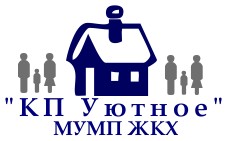 МНОГООТРАСЛЕВОЕ  ПРЕДПРИЯТИЕЖИЛИЩНО-КОММУНАЛЬНОГО ХОЗЯЙСТВА «КП Уютное»296555 Российская Федерация , Республика Крым, Сакский районс. Уютное ул. Гагарина, д.45 тел /факс (06563)96325, e-mail:   kp.u@i.ua,mumpkpyutnoe@mail.ruОтчет МУ МПЖКХ «КП Уютное» (управляющей организации) о выполненных работах по договору управления МКД № 4 по ул. Кирова с. Уютное за 2017 годИтого: потрачено на материалы и выполнено работ на сумму 158362,37 руб.Директор МУ МПЖКХ «КП Уютное»				Щеголев А.И.Виды услугСтоимость руб./кв.м.Начислено в 2017 годуОплаченоВыполнено работПотрачено на материалыЗадолженность по состоянию на 01.01.2018 годУборка лестничных клеток2.6246625,5232072,6946625,52Услуги сторонних организаций (дезинсекция)0.264626,963103,814626,96Содержание и обслуживание общего имущества2.2239507,1227072,1139507,12Содержание придомовой территории1.3524024,6016501,9224024,60Услуги сторонних организаций (ДВК)1.4024914,4017105,4410080,00Услуги сторонних организаций (дератизация)0.061067,76689,741067,76Услуги сторонних организаций (ВДГО)0.101779,601207,04-Услуги сторонних организаций (ЕИРЦ)0.203559,202414,07-Текущий ремонт5.90104996,4072077,355193,78Итого:14.11239792,90172433,84 руб.131125,7427236,6367359,06 руб.